Муниципальное бюджетное общеобразовательное учреждениесредняя общеобразовательная школа №1 имени генерал-лейтенанта Б.П. Юркова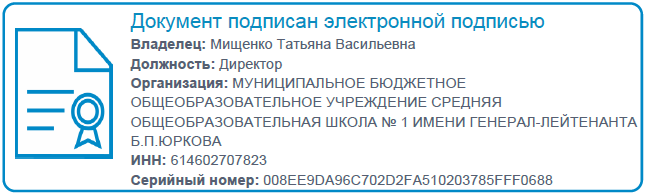 Положение о предпрофильных классах  на уровне основного общего образования                   в МБОУ СОШ №1 им. Б.П. Юрковаобразования в МБОУ СОШ №1 им. Б.П. Юркова (далее-Школа).Комплектование предпрофильных классов на уровне основного общего образования в Школе осуществляется в соответствии с действующим законодательством в сфере образования и нормативно-правовыми актами, регламентирующими образовательную деятельность:Федеральным законом от 29.12.2012 №273-ФЗ «Об образовании в Российской Федерации (пунктом 25 статьи 2, частью 4 статьи 66, частью 5 статьи67);Федеральным государственным образовательным стандартом основного общего образования, утвержденным Приказом Министерства просвещения Российской Федерации от 31.05.2021 № 287 "Об утверждении федерального государственного образовательного стандарта основного общего образования";Уставом Школы;Основной образовательной программой основного общего образования Школы;Программой развития Школы на 2024 – 2026 годы.Обучение	в	предпрофильных	классах	на	уровне	основного	oбщeгo образования – бесплатное.В 8-9 классах в Школе реализуется предпрофильная подготовка, обучение осуществляется в предпрофильных классах по следующим направлениям:технологическое направление,естественно-научное направление,гуманитарное направление,социально-экономическое направление.Один класс может быть универсальным, который ориентирован, в первую очередь, на обучающихся, чей выбор «не вписывается» в рамки заданных выше профилей.Обучение на уровне основного общего образования ориентировано на данные направления (предпрофили) и отдельные предметы за счет создания вариативной образовательной среды. Оно предоставляет обучающимся право (в том числе в форме индивидуальных учебных планов) в полной мере осуществлять свои индивидуальные образовательные потребности.Во второй половине дня реализуются предметные и общеразвивающие курсы, проектные мастерские за счет часов внеурочной деятельности и дополнительного образования, ресурсов центра образования цифрового и гуманитарного профилей«Точки Роста».Администрация Школы создает условия для реализации прав граждан наполучение основного общего образования в предпрофильных классах.2.Задачи предпрофильной подготовки и предпрофильных классовКомплексная психолого-педагогическая подготовка обучающихся к дальнейшему осознанному и ответственному выбору профилирующего направления собственной деятельности на уровне среднего общего образования.Формирование высокого уровня учебной мотивации на обучение по предпрофильным предметам.Дифференциация содержания обучения с возможностями построения индивидуальных образовательных маршрутов.Обеспечение прочного и сознательного овладения обучающимися системой знаний и умений, необходимых в повседневной жизни и трудовой деятельности каждому члену современного общества, достаточных для продолжения образования.Развитие соответствующих учебному предмету творческих способностей, овладение обучающимися навыками самостоятельной исследовательской и проектной деятельности.Дальнейшее совершенствование универсальных учебных действий.Удовлетворение познавательных потребностей и интересов обучающихся, расширение возможностей для успешной социализации.Обеспечение преемственности между уровнем основного общего и среднего общего образования, в том числе в подготовке девятиклассников к освоению программ профильного обучения.3. Порядок приёма в предпрофильные классы на уpoвнe основног о общего образования и отчисление из них:Прием обучающихся в предпрофильные классы (8-9 классы) на уровне основного общего образования осуществляется приемной комиссией Школы, в состав которой входят члены администрации и педагоги Школы. Комиссия создаётся по приказу директора накануне проведения индивидуального отбора обучающихся в предпрофильные классы.При осуществлении индивидуального отбора обучающихся Школа обеспечивает соблюдение прав граждан на получение образования, установленных законодательством РФ, создает условия гласности и открытости при организации индивидуального отбора, обеспечивает объективность оценки способностей и склонностей обучающихся.Наполняемость предпрофильных классов устанавливается в количестве до 30 обучающихся.Набор в предпрофильные классы осуществляется на основании индивидуального отбора (рейтинга) обучающихся и следующих критериев:наличие четвертных, годовых отметок и результатов на промежуточной аттестации не ниже «4» по предметам соответствующей направленности или выбранному предпрофилю за 7 класс. Рейтинг составляется суммированием четвертных, годовых отметок и результатов на промежуточной аттестации.Для каждого направления устанавливается следующий перечень предметов:технологическое направление (математика, физика, информатика),естественно-научное направление (математика, химия, биология),гуманитарное направление (русский язык, история, обществознание),социально-экономическое направление (математика, обществознание, география).наличие документов, подтверждающих достижения (призовые места) в олимпиадах, интеллектуальных конкурсах (школьного, муниципального, регионального, всероссийского, международного уровней за последние два года);-успешное освоение программы дополнительного образования по выбираемым предметам, реализуемым через внеурочную деятельность.Мониторинг обучающихся 7 классов Школы, желающих поступить в предпрофильные классы, проводится с ноября по май включительно текущего учебного года. Полученная информация доводится до сведения родителей (законных представителей) на родительском собрании в мае текущего учебного года. О расписании индивидуального отбора обучающиеся и родители (законные представители) информируются за месяц до его проведения.Преимущественным правом поступления в предпрофильные классы при прочих равных условиях пользуются:обучающиеся 7 классов Школы, имеющие по предметам выбранного направления отметки «4» и «5» за все четверти и год текущего учебного года;победители и призёры школьного, муниципального, регионального этапов Всероссийской олимпиады школьников, конкурсов по предметам предпрофильной подготовки;oбyчaющиecя, принимаемые в Школу в порядке перевода из другой образовательной организации, если они получали основное общее образование в классах соответствующего предпрофильного обучения.Информация об итогах индивидуального отбора обучающихся доводится до сведения обучающихся, их родителей (законных представителей) посредством размещения на официальном сайтe Школы не позднее 3 дней с даты проведения индивидуального отбора обучающихся.Зачисление обучающихся в предпрофильные классы осуществляется на основании протокола комиссии по результатам индивидуального отбора (рейтинга) обучающихся и оформляется приказом директора Школы не позднее 10 дней до начала учебного года.3.9 Обучающиеся, не прошедшие по результатам индивидуального отбора в предпрофильные классы, продолжают обучение в универсальном классе.10. Отчисление из предпрофильных классов осуществляется в порядке, установленном Федеральным законом от 29.12.2012 № 273-ФЗ «Об образовании в Российской Федерации», а также на основании локального нормативного акта Школы.Обучающиеся предпрофильных классов имеют пpaвo изменить направление подготовки по заявлению родителей (законных представителей) при условии:объективной необходимости изучения предметов иного направления;отсутствия академической задолженности;самостоятельного восполнения пробелов в знаниях, образовавшихся вследствие различного объема в содержании учебных программ;наличия свободных мест.При не усвоении обучающимся программы учебных предметов на предпрофильном уровне по итогам 2 четверти решением малого педагогического совета Школы обучающийся может быть переведён из предпрофильного класса в универсальный. В этом случае обучающийся сдаёт зачеты по ликвидации пробелов в знаниях на базовом уровне.Информация о создании предпрофильных классов, предусмотренных настоящим Положением, о порядке отбора претендентов, а также условиях обучения в них доводится до родителей (законных представителей) и обучающихся путем размещения материалов на стендах в Школе, при проведении родительских собраний и собраний с обучающимися, а также посредством размещения на официальном сайте Школы в информационно-телекоммуникационной сети«Интернет».Организация деятельности по предпрофильной подготовке и в предпрофильных классах на уровне основного общего образования:4.l. Предпрофильные классы создаются в Школе на уровне основного общего образования в 8 - 9 классах.Содержание и организация образовательного процесса в предпрофильных классах осуществляются в соответствии с Основной образовательной программой основного общего образования Школы, учебным планом Школы.Изучение предметов осуществляется по рабочим учебным программам, обеспечивающим выполнение федерального государственного образовательного стандарта основного общего образования.Нагрузка обучающихся в предпрофильных классах не должна превышать максимального объема учебной нагрузки, определенного учебным планом.Продолжительность учебного года в 8 классах составляет не менее 34 недель, в9 классах не менее 33 недель без учета государственной итоговой аттестации, продолжительность каникул в течение учебного года составляет не менее 30 календарных дней, летом — не менее восьми недель.При составлении расписания и организации учебной деятельности обучающихся учитываются санитарно-гигиенические требования к организации образовательного процесса.Образовательный процесс в указанных классах осуществляется учителями пepвoй и высшей квалификационных категорий.Государственная итоговая аттестация выпускников по завершении основного общего образования в предпрофильных классах проводится согласно Порядка проведения государственной итоговой аттестации по образовательным программам основного общего образования, утвержденного приказом Министерства просвещения РФ, а также в соответствии с иными нормативными актами Министерства просвещения РФ.ПРИНЯТОНа педагогическом совете школыПротокол № 7От 26.03. 2024 г.СОГЛАСОВАНОПредседатель  Управляющегосовета школы ________ Е.В. Цыбуля26.03. 2024 г.УТВЕРЖДАЮДиректор школы МБОУ СОШ №1им. Б.П. Юркова        _________ Т.В. Мищенко       Приказ № 87 - ОД от              28.03.2024 г.1. Общие положения:1.1.	Настоящее	Положениеопределяетпорядокорганизации	ифункционирования	предпрофильныхклассов	науровнеосновного	общего